07.02.2022Конспект дистанционного логопедического занятия в старшей группе тема: «Профессии» Звуки «С» и «Сь»Цели: знакомство с буквой С, которая обозначает два звука С и СЬ, её графическим изображением; Задачи: уточнить и закрепить правильное произношение звуков С и СЬ, давать их полную характеристику; вызвать у ребенка интерес к окружающему миру, расширять знания и представления о профессиях.-воспитывать у детей интерес к людям различных профессий и желание добиваться успеха собственным трудом.Оборудование: презентация с предметными или сюжетными картинками с изображением людей различных профессий и инструментов.Ход занятияУважаемые родители, начните занятие с ребенком с загадывания загадок:-Отгадай загадки:- высокое хвойное дерево – это …………(сосна)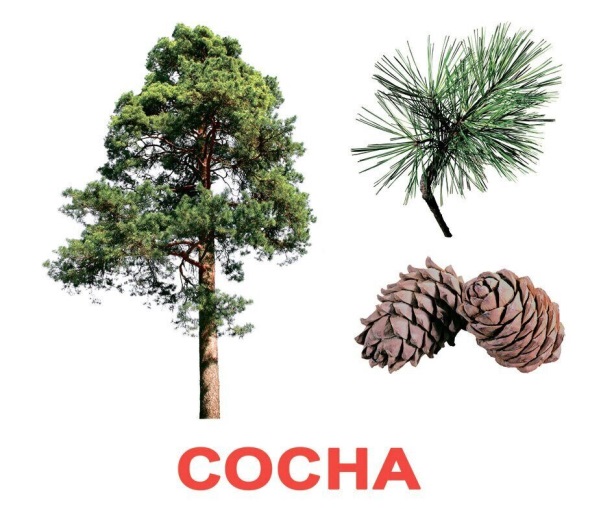 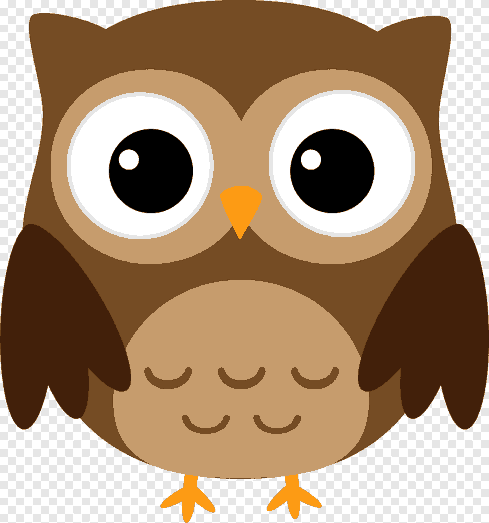 - ночная птица – это ……………… ( сова)- птица с жёлтой грудкой…………… (синица)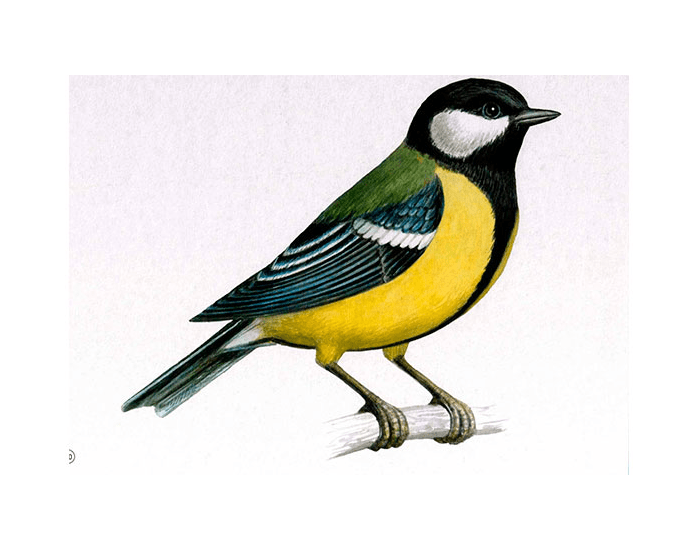 - усатая рыба это …………………….( сом)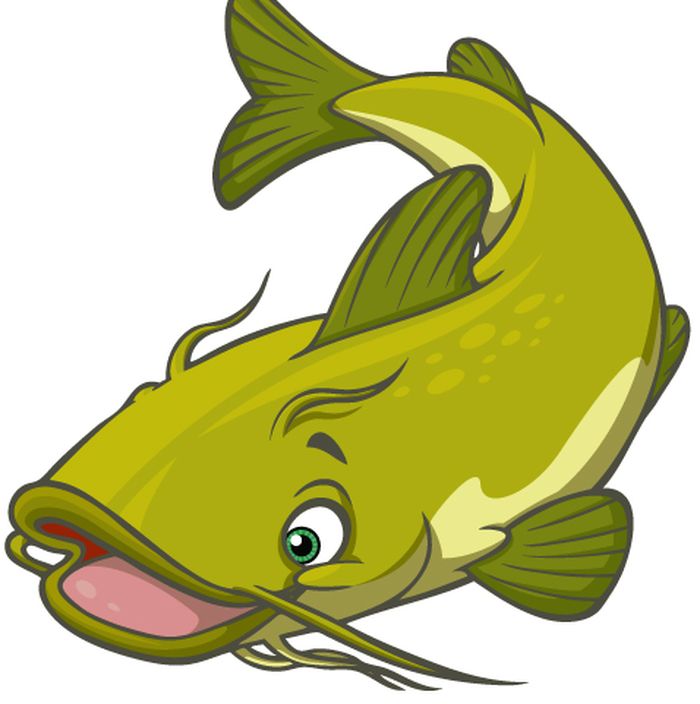 -что мы видим когда спим………………… ( сон)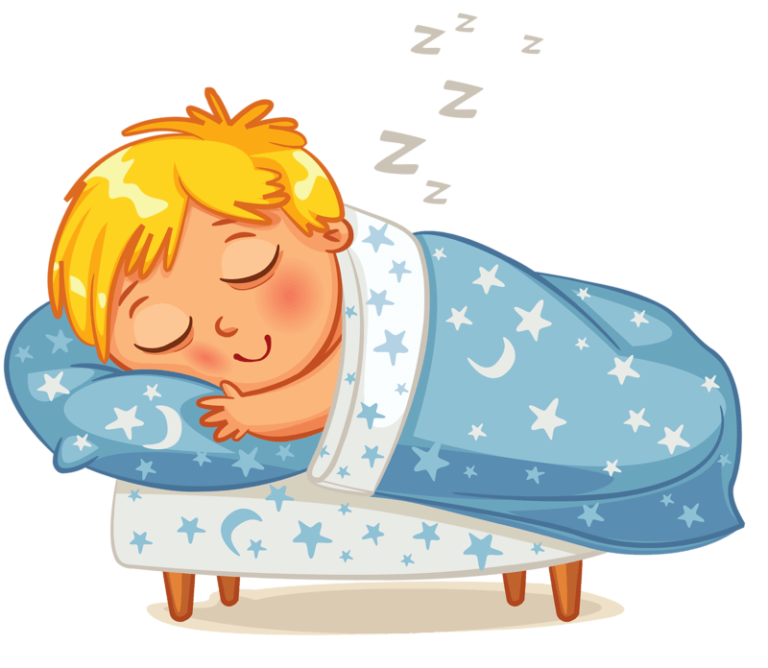 - предмет мебели для сидения это ……………… (стул)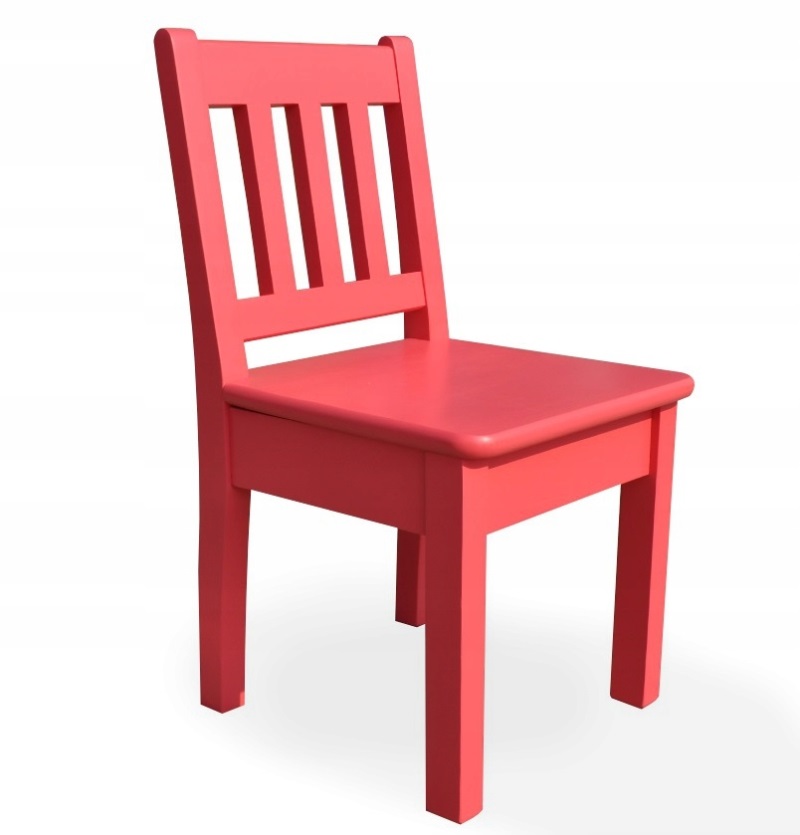 - Подумай и скажи, с какого звука начинаются все отгаданные слова?(Со звука «С» и «Сь»)Работа с профилем звука С.- Давай с тобой еще раз произнесем звук «С» и в это время посмотрим на себя в зеркало.- Посмотри в зеркало, улыбнись так, чтобы, зубы были похожи на заборчик, заведи кончик языка за нижние Зубы, спинку языка подними вверх, чтобы она была похожа на горку.Струя воздуха у нас идёт вперёд только через маленькую щель.Произнесём - С-с-с-с-с-с!, подставь ладошку ко рту, какой воздух у нас, во время произнесения этого звука? Правильно, холодный.А теперь произнесем СЬ-сь-сь-сь-сь! Поднеси ладошку к губам. Какой воздух при произношении звука «Сь?» Правильно теплый.- Мы видим, что наши зубки плотно сомкнуты, а язычок лежит за нижними зубами. Давай выполним гимнастику для язычка, чтобы правильно произносить звук «С».Артикуляционная  гимнастика.Перейдите по ссылке и выполните с ребенком артикуляционную гимнастику: https://yandex.ru/video/preview/16581389161702597537Характеристика звука.Звук С согласный и твёрдый.Давай нарисуем звук (букву) «С» синим карандашом.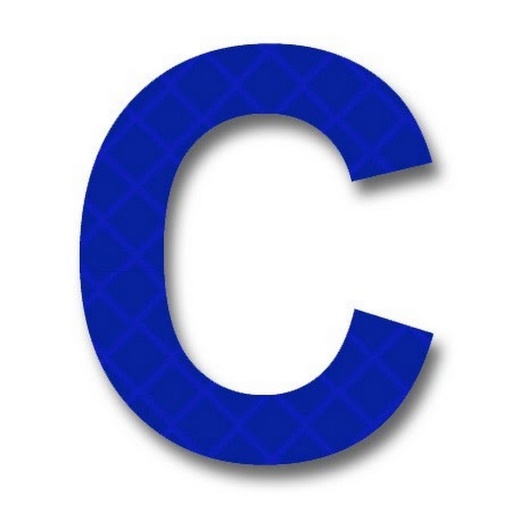 Звук «Сь» тоже  согласный, но он мягкий и обозначается зеленым цветом.Давай нарисуем звук (букву) «Сь» зеленым  карандашом.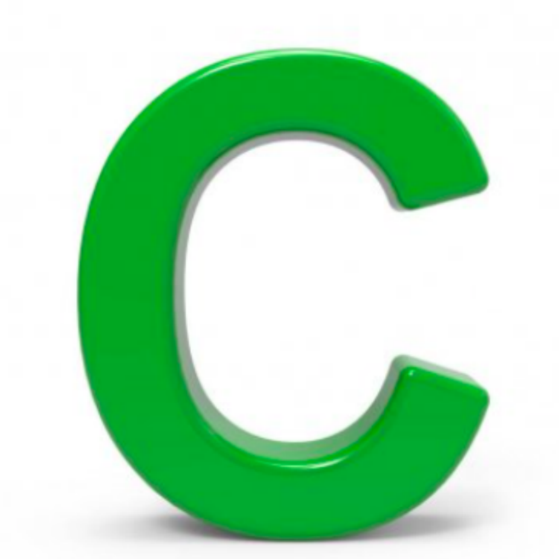 -А теперь выясним звуки «С» и «Сь» звонкие или глухие. Поставь ладошку к горлышку и определи, молчит оно или дрожит, когда мы произносим звук «С» и «Сь».Правильно, горлышко не дрожит, звуки «С» и  «Сь» глухие.Нарисуем возле звуков зачеркнутые колокольчики.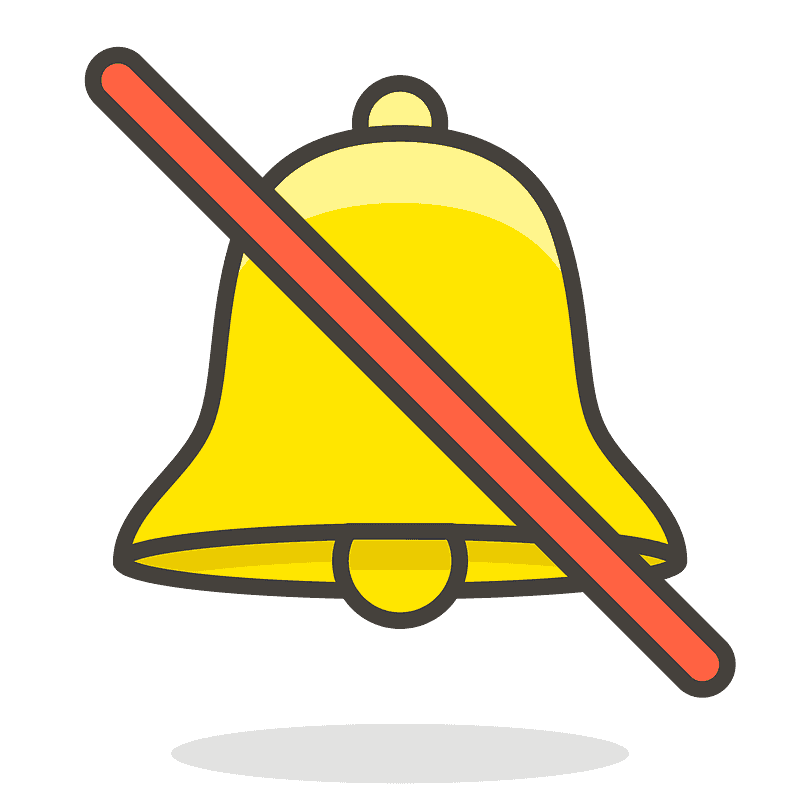 Выполните с ребенком пальчиковую гимнастику.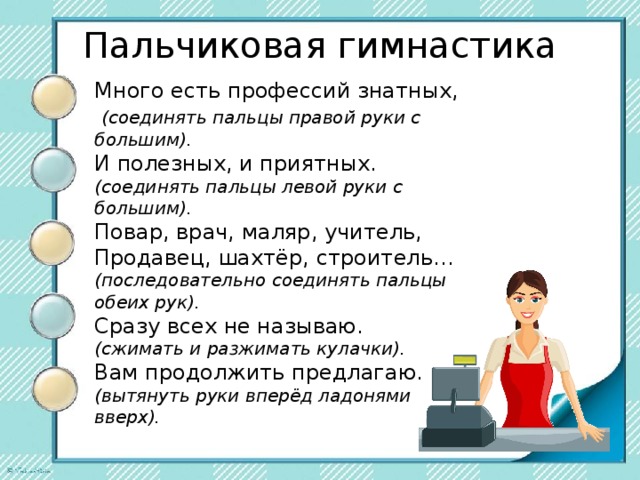 Перейдите по ссылке:https://disk.yandex.ru/i/Coytt2GCxQ5wSAРассмотрите презентацию, дайте понятие ребенку о профессиях, поиграйте в предоставленные в презентации игры.Занятие закончено, удачи! Присылайте фото отчет занятия мне на почту: movseychuk@mail.ru                                                                            Учитель-логопед: Овсейчук Марина Владимировна